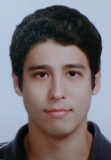 James Marinaro938 Wailupe Drive    ·    Wailuku, HI 96793 Qualifications SummaryHighly personable with over eight years of experience in Customer Service in the Food Industry, and Retail Industry.Talent for identifying customer needs and presenting appropriate company product and service offerings. Track record of assisting in training and supervising of new hires.Expertise in resolving customer service issues.Proficient with Microsoft Office System (including Microsoft Word, Microsoft Excel, Microsoft PowerPoint, and Microsoft Outlook). Able to type 35 to 40 WPMExperienceTaco  – Kahului, HI                                      									2003 to 2004Crew Trainer Served as a crew trainer for new hires.  Starting position was a cashier.Also moved to food preparation. Also filled in positions wherever I was needed. Sears– Kahului, HI		                                  										2004 to 2006Auto Mechanic 															Serviced and maintain motor vehicles.Became top mechanic for our store for months at a time.Westin Kaanapali Resort and Spa – Lahaina, HI									’05-06 / ’07-07Wait help and Food RunnerHelp prep tables and bring out food when neededI worked in multiple positions to better learn the industry.Sports Authority – Kahului/Honolulu, HI											2006 to 2007Sales AssociateSell sporting goods and check out customersAble to work wherever I am needed.Home Maid Café – Kihei, HI														2007 to 2014Restaurant ManagerRun the business from open to close. Work every position possible.EducationBachelor’s Degree in Business Management   ·   University of Hawaii, Honolulu HI                                                                              ITTT TEFL/TESOL certificateReference Upon Request